BÜNDNIS 90 / DIE GRÜNEN            Ortsverband Sassenberg/FüchtorfBÜNDNIS 90 / DIE GRÜNEN; Lisztstr. 1; 48336 Sassenberg www.gruene-sassenberg.de            gruene-sassenberg@web.deNorbert WestbrinkFraktionsvorsitzenderLisztstr. 1Stadt Sassenberg							02583/302189Der Bürgermeister											48336 Sassenberg							Detlef Michalczak							Stellv. FraktionsvorsitzenderUphuesstr. 41									02583/302341Sassenberg 09.11.2022Antrag der Ratsfraktion Bündnis 90/Die Grünen Sassenberg/Füchtorf	 Antrag auf Einführung Verkehrszeichen 277.1Sehr geehrter Herr Bürgermeister, hiermit möchten wir die Einführung des Verkehrszeichens 277.1 im Sassenberger Stadt und Füchtorfer Dorfgebiet beantragen, dabei geht es um ein Überholverbot von einspurigen Fahrzeugen für mehrspurige Kraftfahrzeuge und Krafträdern mit Beiwagen. Autofahrern ist dem Schild zufolge also verboten, an der Stelle Radfahrer oder Roller zu überholen. Gerade Fahrradfahrer sollen dadurch besser vor Unfällen geschützt werden.Insbesondere sollten hier zunächst einmal die Hesselstraße,  sowie die Brookstraße zur Grundschule, danach alle Straßen zu Kindergärten und Schulen geprüft werden. Da die Implementierung von Fahrradstraßen nicht zielführend durchgeführt werden konnte, sehen wir hier eine veritable Möglichkeit die Sicherheit, insbesondre von Radfahren / Kinder massiv zu verbessern.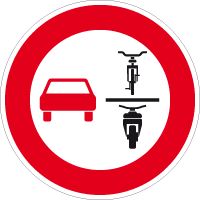 Mit freundlichen Grüßen